审批结果模板：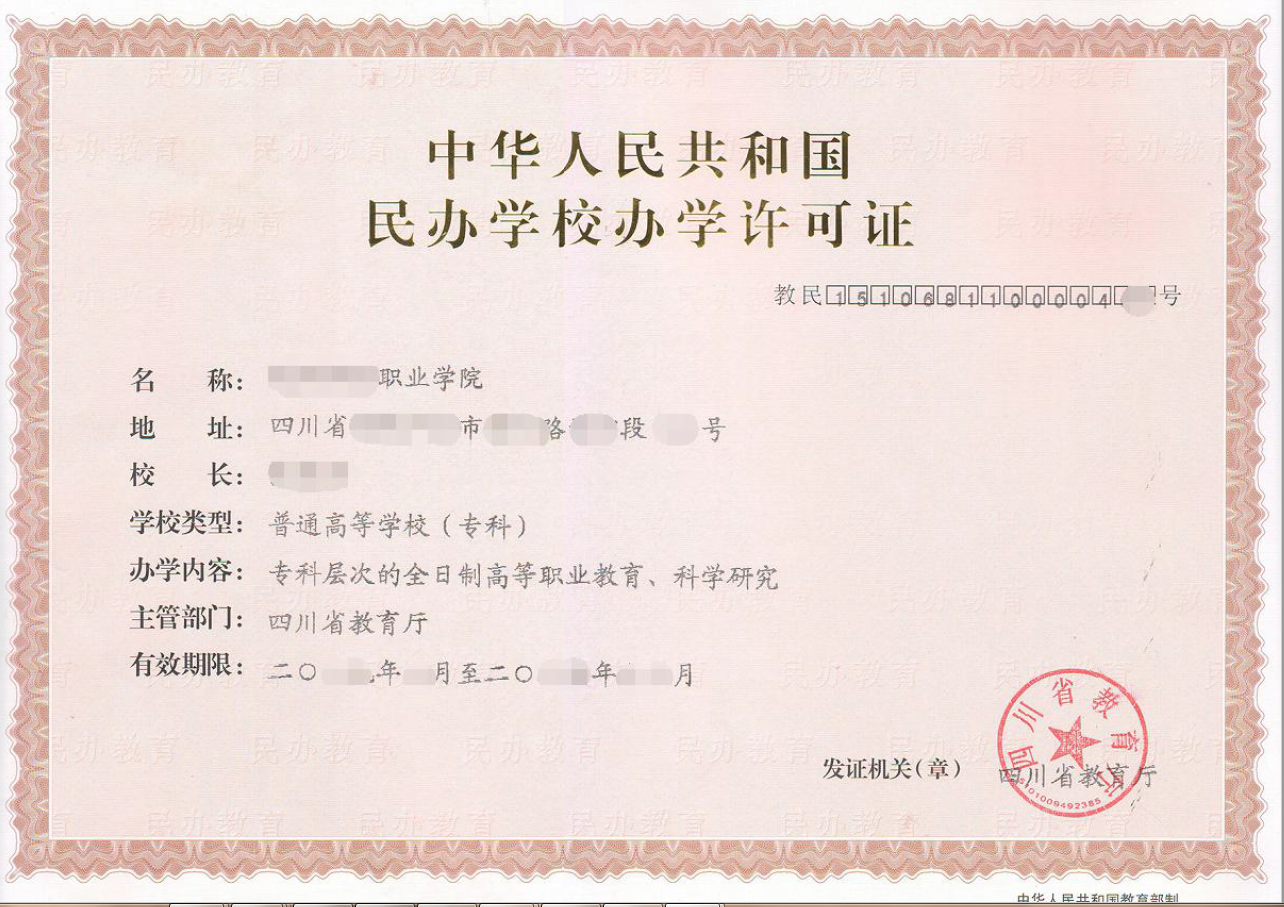 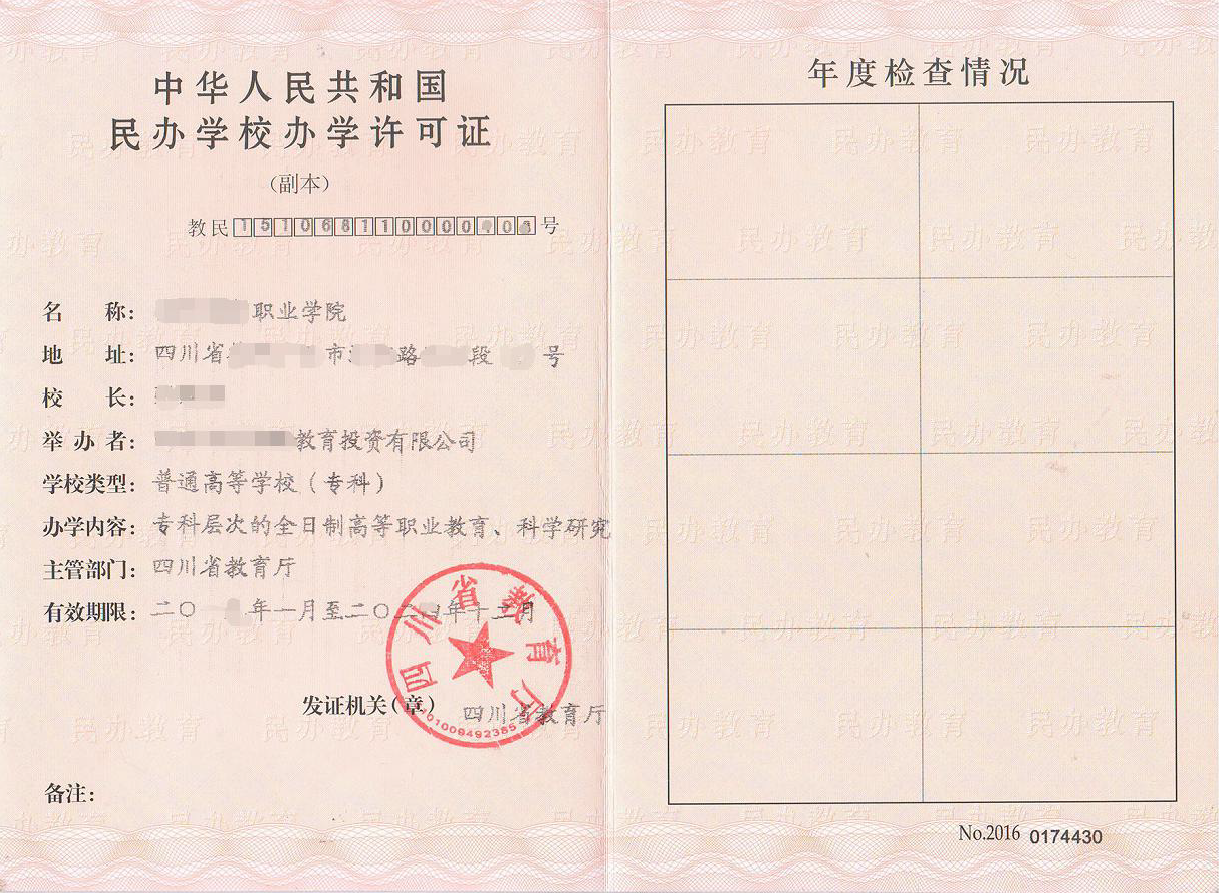 